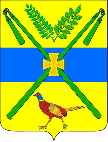 АДМИНИСТРАЦИЯ ЧЕЛБАССКОГО СЕЛЬСКОГО ПОСЕЛЕНИЯКАНЕВСКОГО РАЙОНА ПОСТАНОВЛЕНИЕот 27.12.2018							                              № 191станица ЧелбасскаяО внесении изменений в постановление администрации Челбасского сельского поселения Каневского района от 17 августа 2018 года № 112 «О передаче муниципального имущества из администрацииЧелбасского сельского поселения Каневского района в хозяйственное ведение муниципального казенного учрежденияЧелбасского сельского поселения Каневского района«Центр обеспечения»»В соответствии с Федеральным законом от 06 октября 2003 года № 131-ФЗ «Об общих принципах организации местного самоуправления в Российской Федерации», в целях приведения правового акта в соответствие постановляю:1. Внести в постановление администрации Челбасского сельского поселения Каневского района от 17 августа 2018 года № 112 «О передаче муниципального имущества из администрации Челбасского сельского поселения Каневского района в хозяйственное ведение муниципального казенного учреждения Челбасского сельского поселения Каневского района «Центр обеспечения»» следующие изменения:- в пункте 1 постановления слово «казны» заменить на слово «администрации»;- в наименовании постановления, в тексте постановления и приложениях к нему слова «хозяйственное ведение» заменить на слова «оперативное управление».2. Специалисту I категории общего отдела администрации Челбасского сельского поселения Каневского района Р.П.Скрыпниковой, разместить настоящее постановление на официальном сайте администрации Челбасского сельского поселения Каневского района в информационно-телекоммуникационной сети «Интернет» (http://chelbasskaya.ru/).3. Контроль за выполнением настоящего постановления возложить на заместителя главы, начальника общего отдела администрации Челбасского сельского поселения Каневского района Ю.Н.Русый. 4. Постановление вступает в силу со дня его подписания.Глава Челбасского сельского поселения Каневского района			                                                   А.В. Козлов